Design- Hand washing sign Signs are very important design products. At the moment with COVID-19 the importance of washing our hands has never been more publicised.Look at the examples given Invent your own sign stating the importance of hand washingThings to consider- Can people understand it (ask a family member)Colour and contrast help to get something to stand out. Should it be in a circle, square or triangle like other signs or not?Send to SMH or gw07mcgregoreuan@glow.sch.uk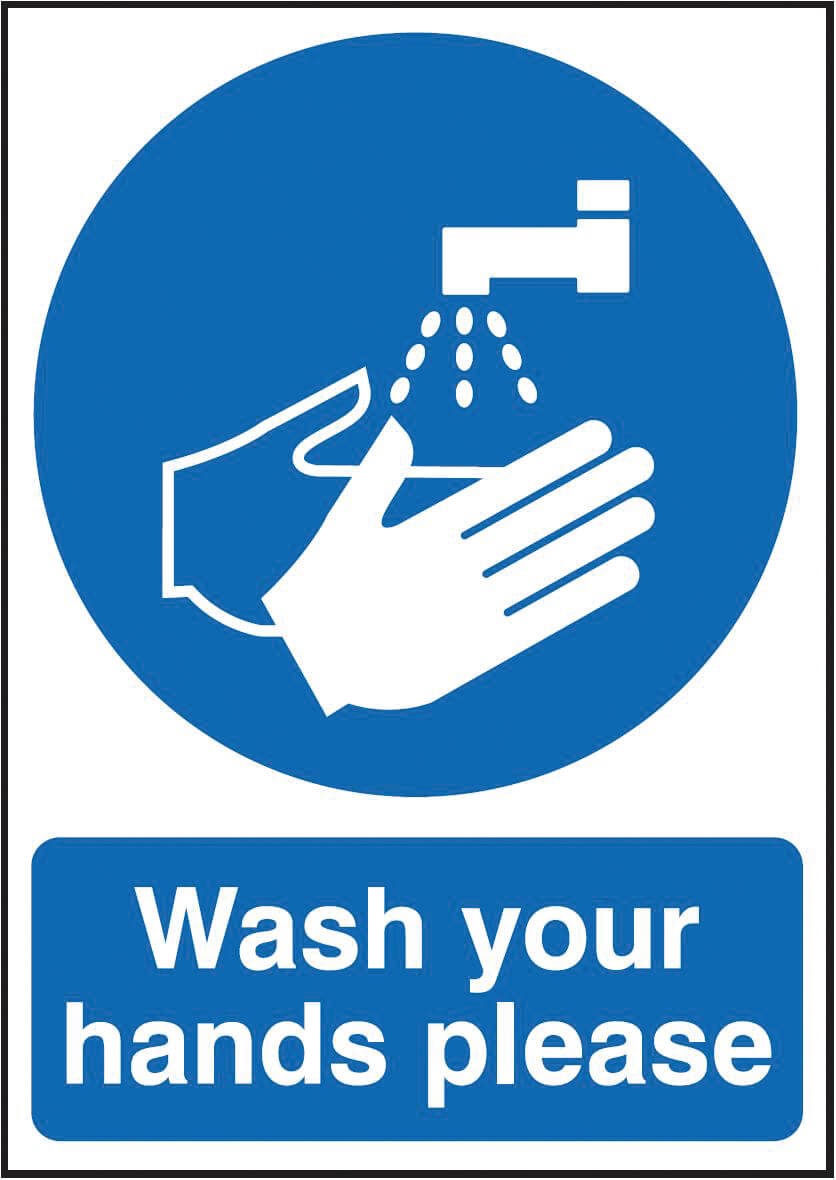 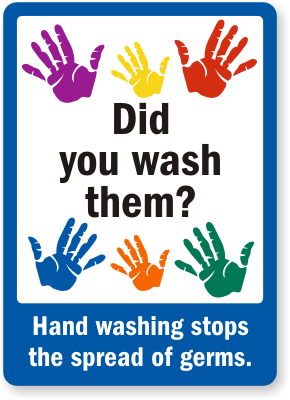 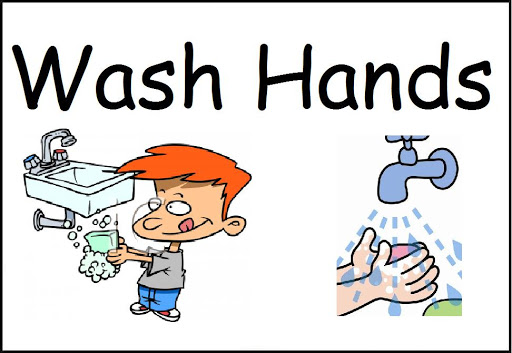 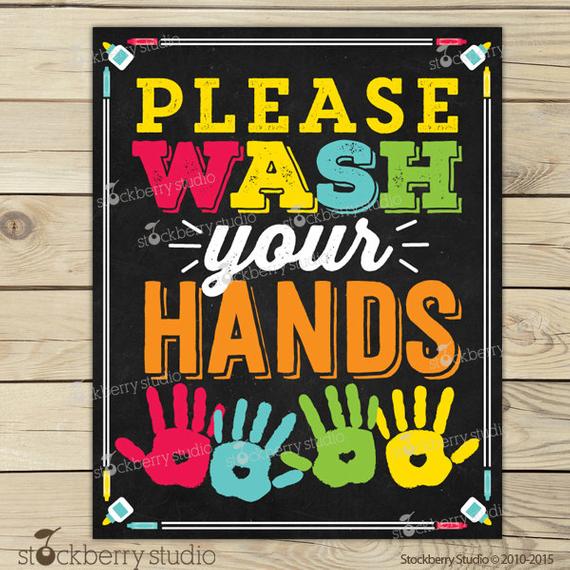 